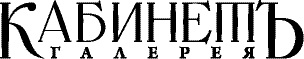 Уважаемые дамы и господа!Аукционный дом «Кабинетъ» 25 мая 2022 года приглашает вас на 36-й «военный» аукцион. На торги выставлены 255 лотов, относящихся к военной истории Российской Империи и СССР, а также 31 предмет русского и западноевропейского декоративно-прикладного искусства. По традиции, мы предлагаем несколько десятков лотов (лоты 61–94), связанных с именами представителей династии Романовых: автографы, редкие портреты, фотографии, открытки, исторические документы, экслибрисы. Среди них особого внимания заслуживают: Лот 71. Грамота на вручение ордена Святого Станислава 1-й степени начальнику отделения по торговле при министерстве Иностранных дел Испании дону Исидору Милласу, подписанная Императором Александром III и канцлером Российских Царских и Императорских орденов графом И.И. Воронцовым-Дашковым. Интересно отметить, что подписана грамота была не в России, а в Дании во время визита Императора Александра III к Фредерику IX, отцу Императрицы Марии Фёдоровны. Лот 75. Фотография церемонии христосования Императрицы Александры Федоровны, Великой княжны Татьяны Николаевны, Великой княжны Марии Николаевны и цесаревича Алексея Николаевича с нижними военными чинами, охранявшими Императорскую семью, во время пасхальных торжеств в Ливадии в 1914 году.Лот 82. Диплом Императорского Русского Географического Общества об избрании Евгения Дмитриевича Круга действительным членом 1 ноября 1911 г., подписанный председателем Императорского Русского Географического Общества Великим Князем Николаем Михайловичем и вице-председателем Общества знаменитым путешественником Петром Петровичем Семёновым-Тян-Шанским. Большой раздел аукциона (лоты 96–154) составляют ордена, медали, знаки Российской Империи. Среди них топ-лоты: Лот 104. Серебряная медаль «За труды по освобождению крестьян». Тираж медали составляет всего около 1500 штук.Лот 105. Знак отличия Военного ордена 4-й степени № 14675, которым был награжден унтер-офицер 5-го стрелкового батальона Кирилл Иванов «За дело с польским мятежом в Глуховском лесу 24.04.1863 г.»;Лот 108. Очень редкая медаль «Императорского общества для содействия русскому торговому мореходству»;Лот 127 Медаль «За особые воинские заслуги», врученная генералам, офицерам и чиновникам военного ведомства, саперам и нижним чинам 1-й Саперной бригады, 3-го Железнодорожного батальона, команд 147-го Самарского и 148-го Каспийского пехотных полков и Кронштадтской крепости, принимавшим участие в строительстве железнодорожной ветки Ораниенбаум — Красная Горка и укреплений Балтийского побережья, а также полицейским и жандармам, охранявшим строительство. Лот 124 Знак Императорской Академии Художеств, в оригинальном футляре. Коллекционеров заинтересуют две оригинальные колодки: лот 111 Колодка на четыре награждения с двумя оригинальными медалями периода Крымской и Кавказской войн (конец 1890-х годов) и лот 112 Колодка на два награждения, с медалями «За поход в Китай в 1900-1901 гг.» и «В память 300-летия Царствования Дома Романовых 1613-1913 гг.» (1915–1916 годы); а также орденские ленты (лоты 144–154, 285–286).В обширном разделе фотографий (лоты 154–265), запечатлевших исторических личностей, духовенство, военных разных чинов, а также парадную и повседневную жизнь Русской Императорской Армии, хотим особо отметить серию оригинальных фотографий встречи в Марселе, чествований, походов, лагерного быта и отправки на фронт Русских Особых пехотных бригад во Франции (лоты 221–260). В разделе предметов декоративно-прикладного искусства на торги выставлены великолепные работы московских эмальеров – ложки с витражной и перегородчатой эмалью (лоты 16, 17, 282); произведения в стиле модерн: созданная в керамической мастерской Строгановского училища (лот 19) и ваза «Пеликан» фабрики М.С. Кузнецова в Твери (лот 283); бронзовые предметы интерьера XIX века. Особо хотим отметить замечательные произведения из стекла, отражающие вкусы и технологии XIX и XX веков: прекрасная камея «Геракл» на аметистовом стекле (лот 5), парные хрустальные вазы Императорского стеклянного завода 1820-х годов (лот 3), плакетка с военной арматурой в духе архитекторов эпохи ампира А.П. Воронихина и Л. Руска (лот 12) и перекликающийся с ней по стилю редчайший кубок с изображением ордена Суворова, выполненный в 1943 году в память об учреждении высшего из полководческих орденов СССР. Полный каталог аукциона опубликован на сайте https://ru.bidspirit.com/ui/catalog/auction/kabinet/23125/1?lang=ruЖелаем удачных покупок!С уважением, Аукционный дом «Кабинетъ».